Doppelsieg für Miele Staubsauger im 
österreichischen Testmagazin „Konsument“ 
Triflex HX2 Sprinter: Erster Platz bei den Akku-Staubsaugern  Complete C3 Starlight: Erster Platz bei den Bodenstaubsaugern mit Beutel
Wals, 24. Februar 2023. –  Gleich zwei Geräte von Miele belegen im Vergleichstest im Testmagazin „Konsument“ die ersten beiden Plätze. Der Triflex HX2 Sprinter setzte sich mit der Gesamtnote „Gut“ gegen vier weitere Akku-Staubsauger durch. In der Kategorie der Bodenstaubsauger mit Beutel hat der Complete C3 Starlight mit der Note „Gut“ drei Konkurrenten hinter sich gelassen. Nachzulesen im aktuellen „Konsument“ (Ausgabe 03/2023). Der Triflex HX2 Sprinter als „neuer Spitzenreiter und einziger guter Neuling“ unter der Akku-Staubsaugern saugt sowohl auf Hart- als auch Teppichboden „gut“ oder „sehr gut“ und erhielt dafür als einziges Gerät in dieser Testkategorie die alleinige Bestnote „Gut“. Die erstklassige Reinigungsperformance ergibt sich aus dem Zusammenspiel des Digital Efficiency Motors, der besonders effektiven Monozyklon-Bauweise (Vortex-Technologie) und der leistungsstarken Elektrobürste Multi Floor XXL. Ihre rotierende Bürstenwalze ist mit einer intelligenten Bodenbelagserkennung verknüpft, die auf Hartböden die Drehzahl reduziert und dadurch Energie spart. Im Test wurde dies mit „gut“ bestätigt: Die Faseraufnahme von Teppichböden und die Staubaufnahme aus Ritzen bekamen jeweils ein „sehr gut“. Für zehn Quadratmeter Hartboden brauchte der Triflex nur etwa halb so viel Strom wie mancher Wettbewerber. Die nötige Energie liefert ein Lithium-Ionen-Akku, der mit sieben Hochleistungszellen ausgestattet ist. Im Preis inbegriffen ist ein zweiter Akku, sodass sich die Laufzeit auf einen Schlag verdoppeln lässt. Das gebe es nur bei wenigen Anbietern, so die Testredaktionen. Ein weiteres praktisches Merkmal ist das patentierte 3in1 Design für besondere Flexibilität: Sind größere Flächen zu saugen, sorgt die unten angebrachte PowerUnit, bestehend aus Motoreinheit, Akku und Staubbox, für Saugen ohne Anstrengung. In dieser Einstellung kann der Triflex zudem eigenständig stehen, nützlich für die kurze Saugpause, wenn etwa das Telefon klingelt oder das Essen vom Herd zu nehmen ist. Für das Saugen unter den Möbeln oder an der Decke, wird das Gerät mit wenigen Handgriffen umgesteckt, sodass die PowerUnit oben angebracht ist. Zum Entfernen von Krümeln auf dem Frühstückstisch oder im Auto ist der Solobetrieb der PowerUnit ideal. „Unter den Beuteltieren“ konnte laut „Konsument“ der Miele Complete C3 Starlight mit der Gesamtnote „Gut“ überzeugen. Bei 700 Watt Leistungsaufnahme glänzte der alleinige Testsieger durch eine „gute“ und „sehr gute“ Saugleistung auf Hartböden und bei der Aufnahme von Fasern auf Teppichboden und Polstern. In den Kategorien Haltbarkeit, Sicherheit und Schadstoffe erreichte der Sauger durchweg sehr gute Noten. Bei den Umwelteigenschaften ist der Miele-Staubsauger mit der alleinigen Bestnote „Sehr gut“ und damit die Nummer eins im Test. Dafür sorgt die Kombination aus gutem Stromverbrauch und den niedrigsten Geräuschwerten im Test. Die dezente Geräuschkulisse geht zurück auf das Silence-System Plus mit einem schallgekapselten Motor und geräuschoptimierter Bodendüse. Und nicht zu vergessen: Mit seinen knapp 12 Metern Aktionsradius ist der Complete C3 Starlight nicht nur ein umweltfreundlicher, sondern auch besonders komfortabler Haushaltshelfer.Pressekontakt:
Petra Ummenberger
Telefon: 050 800 81551
petra.ummenberger@miele.comÜber das Unternehmen: Über das Unternehmen: Miele ist der weltweit führende Anbieter von Premium-Hausgeräten für die Bereiche Kochen, Backen, Dampfgaren, Kühlen/Gefrieren, Kaffeezubereitung, Geschirrspülen, Wäsche- und Bodenpflege. Hinzu kommen Geschirrspüler, Luftreiniger, Waschmaschinen und Trockner für den gewerblichen Einsatz sowie Reinigungs-, Desinfektions- und Sterilisationsgeräte für medizinische Einrichtungen und Labore. Das 1899 gegründete Unternehmen unterhält acht Produktionsstandorte in Deutschland, je ein Werk in Österreich, Tschechien, China, Rumänien und Polen sowie die zwei Werke der italienischen Medizintechnik-Tochter Steelco Group. Der Umsatz betrug im Geschäftsjahr 2021 rund 4,84 Milliarden Euro. In fast 100 Ländern/Regionen ist Miele mit eigenen Vertriebsgesellschaften oder über Importeure vertreten. Weltweit beschäftigt der in vierter Generation familiengeführte Konzern etwa 21.900 Mitarbeiterinnen und Mitarbeiter, etwa 11.400 davon in Deutschland. Hauptsitz ist Gütersloh in Westfalen.

Die österreichische Vertriebs- und Servicegesellschaft wurde 1955 in Salzburg gegründet, erreichte 2021 einen Umsatz von € 247,2 Mio. Euro. Das Werk in Bürmoos erzielte einen Umsatz von 32,3 Mio. Euro.Miele Zentrale
Mielestraße 10, 5071 Wals
www.miele.atZu diesem Text gibt es drei Fotos:

Foto 1: Neuer Spitzenreiter im Akku-Staubsauger-Vergleich im „Konsument“: Der Miele Triflex HX2 Sprinter. (Foto: Miele) 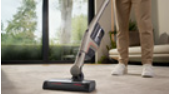 Foto 2: Ein wahres Multitalent: Ob als „normaler“ Staubsauger oder Handsauger – der Triflex HX2 kann schnell umgebaut werden. (Foto: Miele) 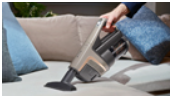 Foto 3: Der Miele Complete C3 Starlight holte sich in der Kategorie Bodenstaubsauger mit Beutel den ersten Platz. (Foto: Miele)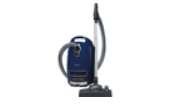 